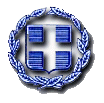 Ελληνική Δημοκρατία 			Νομός Τρικάλων				Δήμος ΦαρκαδόναςΤμήμα Τεχνικών ΥπηρεσιώνΤαχ. Δ/νση: Γ. Γεννηματά 1  Φαρκαδόνα			 Ταχ. Κωδ.: 42031Πληροφορίες: Ευδοκία ΠαπαϊωάννουΤηλέφωνο: 24333 50020fax: 24333 50055e-mail: dimfartexn@yahoo.grΑρ. Μελέτης 32 /2019Τοποθέτηση συστημάτων υπόγειων κάδων απορριμμάτων για την αισθητική, λειτουργική και περιβαλλοντική αναβάθμιση κοινόχρηστων χώρωνΕΝΤΥΠΟ ΟΙΚΟΝΟΜΙΚΗΣ ΠΡΟΣΦΟΡΑΣΟΛΟΓΡΑΦΩΣ ……………………………………………………………………………………Α/ΤCPVΠΕΡΙΓΡΑΦΗΜ.ΜΠΟΣΟΤΗΤΑΤΙΜΗ  (€)ΣΥΝΟΛΙΚΗ ΤΙΜΗ (€)ΟΜΑΔΑ Α142416210-0Σύστημα βύθισης και ανύψωσης κάδων απορριμμάτωνΤΕΜ6,00245222110-3Κατασκευαστικές εργασίες για χώρους απόθεσης απορριμμάτωνΚατ’ αποκοπή1,00ΣΥΝΟΛΟΣΥΝΟΛΟΣΥΝΟΛΟΣΥΝΟΛΟΣΥΝΟΛΟΦΠΑ 24%ΦΠΑ 24%ΦΠΑ 24%ΦΠΑ 24%ΦΠΑ 24%ΣΥΝΟΛΟ ΔΑΠΑΝΗΣΣΥΝΟΛΟ ΔΑΠΑΝΗΣΣΥΝΟΛΟ ΔΑΠΑΝΗΣΣΥΝΟΛΟ ΔΑΠΑΝΗΣΣΥΝΟΛΟ ΔΑΠΑΝΗΣΟ ΠΡΟΣΦΕΡΩΝ